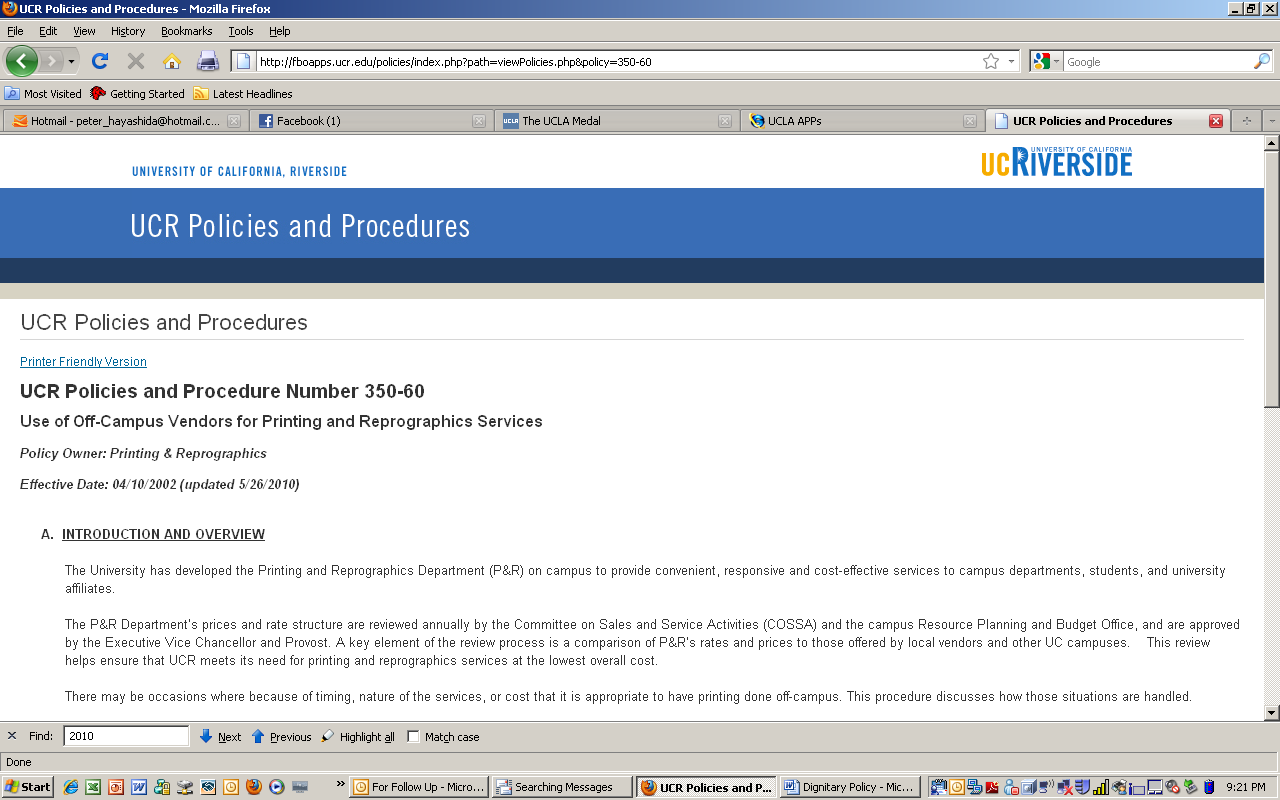 Policy Title:	Unemployment InsurancePolicy Number:	600-75Summary Unemployment Insurance (UI) is designed to partially replace wages lost when an employee  The State of California Employment Development Department (EDD) administers the program, Employee and Labor Relations (ELR) is the contact in connection with all UI claims on behalf of the university. The coordination of services is to provide unemployment benefits for employees leaving university employment through no fault of their own until subsequent employment is obtained; and manage campus resources effectively by avoiding unwarranted charges (for example, employees terminating employment without a good cause or due to misconduct).Policy EligibilityEligibility for unemployment is determined by EDD. A complete list of the eligibility requirements is available on the EDD website at www.edd.ca.gov. Program AdministrationEmployee and Labor Relations (ELR) Consults with departments on separation actions.AEquifax Workplace Solutions Acts as the university’s representative in unemployment claim matters. EDD Administers the California Unemployment Insurance Program, determines eligibility, and makes benefit payments to eligible individuals. ResponsibilitiesDepartmentSeparationsPrior to taking any separation action review relevant policies and collective bargaining agreements and consult with ELR.RecordkeepingMaintain complete personnel records for all employees in accordance with PPSM-80: Staff Personnel Records. EmployeeContinuation of Benefitswill mail eligible benefits participants a COBRA  package.Eligible participants must submit their response to  within the 60-day period referenced in the letter from.Procedures Employeeeligibility for unemployment on the EDD website at www.edd.ca.gov. Individuals who work outside California should contact the comparable agency for their state of residence.Department1.	Inform the employee of their right to file an unemployment insurance claim with EDD. The Notice to Employees Unemployment Insurance Benefits is available on the EDD website at 2.	Complete an Unemployment Insurance Termination Report (U5602) for all separating employees.The form is used to supply detailed information about an employee’s separation to university representatives and to assist them in making timely responses to claim notices from EDD. Submit the completed form to ELR upon receipt.Claims NoticesFor Involuntary SeparationReview proposed actions with ELR.	For Voluntary SeparationsObtain a signed letter of resignation from the employee stating the specific reason(s) for the resignation and future work plans, if any. Note the information on the UI Termination Report (U5602).For Furloughed Employees Provide the affected employee with a written notice of reasonable assurance to return to work (furlough notice) for all employees furloughed for more than 1 week.Document any offer of work (written or verbal) provided to a furloughed employee who had not previously received a notice of reasonable assurance to return to work and advise the UI campus coordinator in ELR.For Academic Employees Notification of reasonable assurance may vary. Contact the Academic Personnel Office (APO) for additional information.Shared Servicesthe employee FormsU5602 – Unemployment Insurance Termination Reporthttps://hr.ucr.edu/docs/labor_relations/unemployment_insurance_termination_report.pdf Contacts Related Information Employment & Development Department (EDD)Policy 80:  Staff Personnel Records (Refer to Section VII.1.)Local Procedure 80: Staff Personnel Records Frequently Asked QuestionsWhile all decisions regarding eligibility are made by EDD, these FAQs reflect responses received from EDD in the past. Employees are encouraged to check the EDD website for current information at www.edd.ca.gov. Q1.     Do student workers qualify for unemployment insurance benefits?A1.	Q2.	Are employees who are on a furlough between academic terms eligible for UI benefits?A2.	Generally, an employee who is on furlough between academic terms and has an offer of reasonable assurance to return to work in the same or similar position would not be eligible for unemployment insurance benefits, provided that the offer is not contingent on enrollment, funding or program changes.Revision History The This policy was reformatted into the standard UC Riverside policy template effective August 1, 2017.Responsible Officer:Associate Vice Chancellor Human ResourcesResponsible Office:Human ResourcesOrigination Date:07/31/2015Date of Revision:11/14/2023Scope:Information Concerning Unemployment Insurance Program for Academic and Staff Employees and Student EmployeesSubjectContactEmailEDDCustomer Service800300-5616www.edd.ca.gov EDDUI Self-Service866333-4606www.edd.ca.gov/unemployment Equifax Workplace Solutions800